                                                                                П Р О Е К Т                      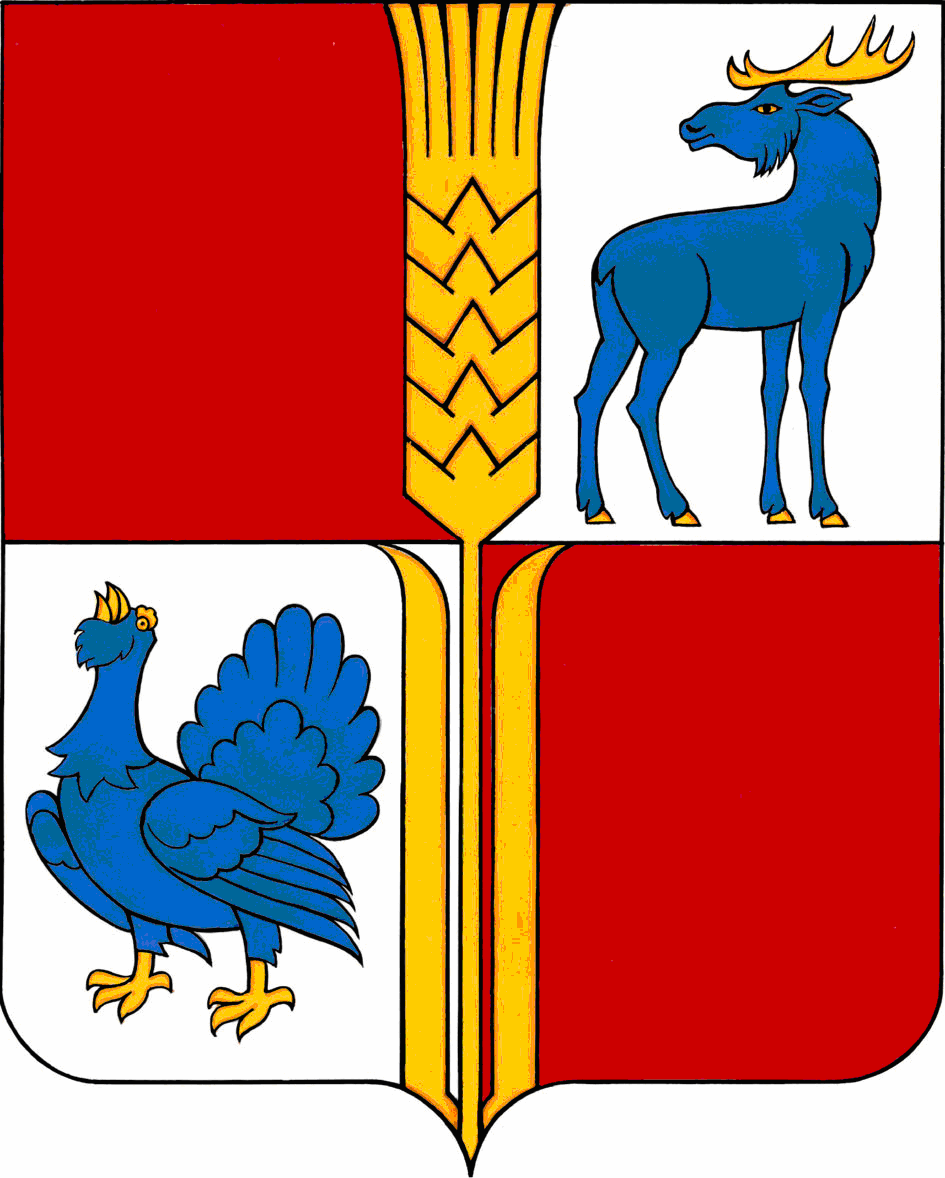     АДМИНИСТРАЦИЯ                        муниципального района           Исаклинский      Самарской областиПОСТАНОВЛЕНИЕ              с.Исаклы   Об утверждении Порядка установления, изменения, отменымуниципальных маршрутов регулярныхперевозок на территории муниципального района Исаклинский Самарской области.В соответствии с Федеральным законом от 06.10.2003 № 131-ФЗ "Об общих принципах организации местного самоуправления в Российской Федерации", Федеральным законом от 13.07.2015 № 220-ФЗ "Об организации регулярных перевозок пассажиров и багажа автомобильным транспортом и городским наземным электрическим транспортом в Российской Федерации и о внесении изменений в отдельные законодательные акты Российской Федерации", Законом Самарской области от 18.01.2016 № 14-ГД "Об организации регулярных перевозок пассажиров и багажа автомобильным транспортом и городским наземным электрическим транспортом на территории Самарской области, о внесении изменений в отдельные законодательные акты Самарской области и признании утратившими силу отдельных законодательных актов Самарской области", Администрация муниципального района Исаклинский Самарской областиПОСТАНОВЛЯЕТ:1.Утвердить Порядок установления, изменения, отмены муниципальных маршрутов регулярных перевозок на территории муниципального района Исаклинский Самарской области согласно приложению.2.Признать утратившими силу постановление Администрации  муниципального района Исаклинский Самарской области от 06.09.2007 № 326 «Об утверждении Порядка формирования сети регулярных автобусных маршрутов на территории муниципального района Исаклинский», постановление Администрации муниципального района Исаклинский Самарской области от 06.09.2007 № 327 «Об утверждении муниципальной маршрутной сети муниципального района Исаклинский». 3.Настоящее постановление вступает в силу со дня его официального опубликования.4.Контроль за выполнением настоящего постановления оставляю за собой.Глава муниципальногорайона Исаклинский                                                                     В.Д. ЯтманкинПриложение
к постановлению Администрации
муниципального района Исаклинский Самарской области Порядокустановления, изменения, отмены муниципальных маршрутов регулярных перевозок на территории муниципального района Исаклинский Самарской области1. Общие положения1.1.Порядок установления, изменения, отмены муниципальных маршрутов регулярных перевозок на территории муниципального района Исаклинский Самарской области (далее - Порядок) регулирует вопросы, связанные с установлением новых, отменой или изменением существующих муниципальных маршрутов регулярных перевозок автомобильным транспортом общего пользования (далее - маршрут регулярных перевозок).1.2.В случае возникновения чрезвычайной ситуации, вызвавшей прекращение функционирования автовокзалов (автостанций), временное ограничение движения транспортных средств по автомобильным дорогам или по размещенным на них искусственным дорожным сооружениям, а также в случае введения временного ограничения или прекращения движения транспортных средств по автомобильным дорогам общего пользования регионального, межмуниципального, местного значения на территории муниципального района Исаклинский Самарской области на основании распорядительного акта уполномоченного органа юридическое лицо, индивидуальный предприниматель или участники договора простого товарищества, осуществляющие регулярные перевозки по маршруту, вправе изменить данный маршрут на срок до девяноста дней. Юридическое лицо, индивидуальный предприниматель или уполномоченный участник обязаны уведомить о таком изменении Администрацию муниципального района Исаклинский Самарской области (далее - Администрация), которая обязана разместить соответствующую информацию на своих официальных сайтах в информационно-телекоммуникационной сети Интернет и в средствах массовой информации. Изменение маршрута регулярных перевозок на более длительный срок осуществляется в порядке, установленном настоящим Порядком.1.3. В настоящем Порядке используются следующие понятия:реестр маршрутов регулярных перевозок - муниципальный правовой акт Администрации, содержащий информацию о муниципальных маршрутах регулярных перевозок;установление маршрута регулярных перевозок - включение маршрута в реестр маршрутов регулярных перевозок;изменение маршрута регулярных перевозок - внесение изменений в реестр маршрутов регулярных перевозок в связи с изменением одной или нескольких отправных точек (начальной, конечной) маршрута или промежуточных остановочных пунктов маршрута на срок, превышающий девяносто дней, без изменения номера маршрута;отмена маршрута регулярных перевозок - исключение маршрута из реестра маршрутов регулярных перевозок.1.4.Инициаторами установления, изменения и отмены маршрутов регулярных перевозок могут выступать юридические лица, индивидуальные предприниматели либо уполномоченные участники договора простого товарищества, имеющие намерение осуществлять (осуществляющие) перевозки (далее - инициатор).2. Установление маршрута регулярных перевозок2.1.Инициатор, предложивший установить маршрут регулярных перевозок, представляет в Администрацию заявление об установлении маршрута регулярных перевозок (далее - заявление), которое включает в себя следующие сведения:для юридического лица - полное наименование, организационно-правовая форма, юридический и почтовый адреса, контактный телефон; для индивидуального предпринимателя, уполномоченного участника договора простого товарищества - фамилия, имя, отчество (если имеется), паспортные данные (серия, номер, когда и кем выдан), адрес места жительства, идентификационный номер налогоплательщика, контактный телефон;номер и дату выдачи лицензии на осуществление деятельности по перевозкам пассажиров автомобильным транспортом;наименование муниципального маршрута регулярных перевозок в виде наименований улиц, в границах которых расположены начальный и конечный остановочные пункты по данному маршруту;протяженность муниципального маршрута регулярных перевозок;места нахождения остановочных пунктов по муниципальному маршруту регулярных перевозок, а в случае, если эти остановочные пункты расположены на территориях автовокзалов, автостанций, наименования и места расположения соответствующих автовокзалов, автостанций;информацию о предлагаемых местах расположения отстойно-разворотных площадок транспортных средств на конечных остановочных пунктах;наименования улиц и автомобильных дорог, по которым предполагается движение транспортных средств между остановочными пунктами;классы транспортных средств, максимальное количество транспортных средств каждого из таких классов, а также максимальные высота, ширина и полная масса транспортных средств каждого из таких классов;экологические характеристики транспортных средств;планируемое расписание для каждого остановочного пункта по муниципальному маршруту регулярных перевозок;предполагаемый размер платы за проезд и провоз багажа для устанавливаемого муниципального маршрута регулярных перевозок по нерегулируемым тарифам.2.2. К заявлению прикладывается схема движения предлагаемого маршрута регулярных перевозок в виде графического условного изображения.2.3.Администрация в течение трех дней со дня получения заявления регистрирует его и в течение пяти дней со дня регистрации осуществляет проверку полноты представленных сведений и документов, предусмотренных пунктами 2.1 и 2.2 настоящего Порядка.2.4.В случае непредставления сведений и (или) документов, предусмотренных пунктами 2.1 и 2.2 настоящего Порядка, Администрация в течение пяти дней со дня регистрации заявления возвращает инициатору заявление и пакет документов к нему с указанием оснований для возврата.Возврат заявления и пакета документов к нему не препятствует повторному обращению в соответствии с пунктами 2.1 и 2.2 настоящего Порядка в случае устранения оснований для возврата.2.5.В случае наличия сведений и документов, установленных пунктами 2.1 и 2.2 настоящего Порядка, заявление в течение пяти дней со дня его регистрации принимается к рассмотрению.2.6. В течение пятнадцати дней (а в случае организации пробных рейсов - не более ста дней) Администрация проводит следующие мероприятия:2.6.1.Анализирует заявление и приложенные документы на предмет достоверности содержащихся в них сведений.2.6.2.Рассчитывает значение разницы в протяженности устанавливаемого маршрута регулярных перевозок и протяженности ранее установленных маршрутов регулярных перевозок в случае, если один или несколько участков устанавливаемого маршрута регулярных перевозок совпадают с участками ранее установленных маршрутов регулярных перевозок в зависимости от протяженности устанавливаемого маршрута регулярных перевозок, общей протяженности его участков, совпадающих с участками каждого из ранее установленных маршрутов, и протяженности ранее установленных маршрутов (далее - значение разницы).2.6.3.Определяет потребность в перевозках пассажиров по предлагаемому к установлению муниципальному маршруту регулярных перевозок путем визуального контроля за количеством перевозимых пассажиров по определенному маршруту, в определенном направлении, на определенном участке дороги и (или) посредством анализа данных о выручке от перевозки пассажиров на маршруте и проданных билетах.Визуальный метод оценки пассажиропотока основан на учете наполнения транспортного средства и оценке по пятибалльной системе:1-й балл - занято до половины мест для сидения;2-й балл - занято больше половины мест для сидения;3-й балл - заняты все места для сидения и до 50% мест для стояния;4-й балл - транспортное средство полностью загружено, но войти в него можно;5-й балл - транспортное средство перегружено, войти в него нельзя.Пассажиропоток на маршруте регулярных перевозок признается устойчивым в случае наполняемости транспортных средств на протяжении всего маршрута в среднем на уровне от 3 до 5 баллов включительно.Пассажиропоток на маршруте регулярных перевозок признается низким в случае наполняемости транспортных средств на протяжении всего маршрута в среднем на уровне 1-2 балла.В целях определения потребности в перевозках на маршруте регулярных перевозок Администрация вправе организовать пробные рейсы на данном маршруте за полную стоимость проезда для всех категорий граждан на срок не более 3-х месяцев. Администрация также вправе оценить пассажиропоток по смежным действующим маршрутам регулярных перевозок в порядке, установленном настоящим пунктом.2.6.4.Администрация составляет технико-экономическое обоснование целесообразности установления маршрута регулярных перевозок, которое включает в себя:расположение начальных и конечных остановочных пунктов;обоснование ожидаемой экономической эффективности от установления маршрута;определение типа подвижного состава, соответствующего виду перевозок;определение соответствия экологических характеристик транспортных средств, которые предлагается использовать для осуществления регулярных перевозок по данному маршруту, требованиям, установленным законом или иным нормативным правовым актом Самарской области;использование транспортной инфраструктуры (автовокзалов и автостанций);обеспечение на маршруте регулярных перевозок скоординированного движения всех видов пассажирского общественного транспорта;обеспечение соответствия технического состояния улиц, автомобильных дорог, по которым будет проходить маршрут регулярных перевозок, и размещенных на них искусственных дорожных сооружений максимальным полной массе и (или) габаритам транспортных средств, которые предлагается использовать для осуществления регулярных перевозок по данному маршруту регулярных перевозок.2.7.В течение пяти дней со дня завершения мероприятий, определенных пунктом 2.6 настоящего Порядка, Администрация готовит заключение, в котором содержатся рекомендации о целесообразности или нецелесообразности установления маршрута регулярных перевозок с приложением технико-экономического обоснования, указанного в пункте 2.6.4 настоящего Порядка.2.8.Основанием для отказа в установлении маршрута регулярных перевозок и подготовки рабочей группой заключения о нецелесообразности установления маршрута регулярных перевозок является наличие хотя бы одного из следующих обстоятельств:2.8.1. Отсутствие устойчивого пассажиропотока.2.8.2. Отсутствие площадок для разворота и отстоя транспортных средств.2.8.3.Маршрут регулярных перевозок не соответствует требованиям, установленным правилами обеспечения безопасности перевозок пассажиров автомобильным транспортом, утвержденными федеральным органом исполнительной власти, осуществляющим функции по выработке государственной политики и нормативно-правовому регулированию в сфере транспорта.2.8.4.Превышено установленное Администрацией значение разницы в протяженности устанавливаемого маршрута регулярных перевозок и протяженности ранее установленных маршрутов регулярных перевозок в случае, если один или несколько участков устанавливаемого маршрута регулярных перевозок совпадают с участками ранее установленных маршрутов регулярных перевозок в зависимости от протяженности устанавливаемого маршрута регулярных перевозок, общей протяженности его участков, совпадающих с участками каждого из ранее установленных маршрутов, и протяженности ранее установленных маршрутов.2.8.5.В заявлении об установлении маршрута регулярных перевозок указаны недостоверные сведения.2.8.6.Техническое состояние улиц, автомобильных дорог, по которым проходит данный маршрут, и размещенных на них искусственных дорожных сооружений не соответствует максимальным полной массе и (или) габаритам транспортных средств, которые предлагается использовать для осуществления регулярных перевозок по данному маршруту.2.8.7.Экологические характеристики транспортных средств, которые предлагается использовать для осуществления регулярных перевозок по данному маршруту, не соответствуют требованиям, установленным законом или иным нормативным правовым актом Самарской области.2.9.В течение 10 дней со дня оформления заключения Администрация направляет инициатору письмо об отказе в установлении маршрута регулярных перевозок с обоснованием оснований для отказа.2.10.В случае если подготовлено заключение о целесообразности установления муниципального маршрута регулярных перевозок, Администрация в течение 10 дней со дня подготовки заключения готовит и направляет инициатору уведомление об установлении маршрута регулярных перевозок, а также готовит проект правового акта Администрации о внесении изменений в реестр маршрутов регулярных перевозок.Оформление и прохождение правового акта Администрации о внесении изменений в реестр маршрутов регулярных перевозок осуществляется в соответствии с правилами, установленными постановлением Администрации.2.11.Маршрут регулярных перевозок считается установленным со дня включения установленных Федеральным законом от 13.07.2015 № 220-ФЗ "Об организации регулярных перевозок пассажиров и багажа автомобильным транспортом и городским наземным электрическим транспортом в Российской Федерации и о внесении изменений в отдельные законодательные акты Российской Федерации" (далее - Федеральный закон № 220-ФЗ) сведений о данном маршруте регулярных перевозок в реестр маршрутов регулярных перевозок.3. Изменение маршрута регулярных перевозок3.1.Порядок подачи и рассмотрения заявления об изменении маршрута регулярных перевозок производится в порядке, установленном пунктами 2.1-2.7 настоящего Порядка, с учетом особенностей, предусмотренных настоящим разделом.3.2.Основанием для отказа в изменении маршрута регулярных перевозок и подготовки рабочей группой заключения о нецелесообразности изменения маршрута регулярных перевозок является наличие в отношении нового маршрута регулярных перевозок хотя бы одного из следующих обстоятельств:3.2.1.Отсутствие устойчивого пассажиропотока.3.2.2.Отсутствие площадок для разворота и отстоя транспортных средств (в случае изменения начального и конечного остановочных пунктов по маршруту регулярных перевозок).3.2.3.Превышение установленного Администрацией значения разницы в протяженности изменяемого маршрута регулярных перевозок и протяженности ранее установленных маршрутов регулярных перевозок в случае, если один или несколько участков предлагаемого к установлению маршрута регулярных перевозок совпадают с участками ранее установленных маршрутов регулярных перевозок в зависимости от протяженности изменяемого маршрута регулярных перевозок, общей протяженности его участков, совпадающих с участками каждого из ранее установленных маршрутов регулярных перевозок, и протяженности ранее установленных маршрутов.3.2.4.В заявлении об изменении маршрута регулярных перевозок указаны недостоверные сведения.3.2.5.Техническое состояние улиц, автомобильных дорог, по которым проходит измененный маршрут регулярных перевозок, и размещенных на них искусственных дорожных сооружений не соответствует максимальным полной массе и (или) габаритам транспортных средств, которые предлагается использовать для осуществления регулярных перевозок по измененному маршруту регулярных перевозок.3.2.6.Экологические характеристики транспортных средств, которые предлагается использовать для осуществления регулярных перевозок по измененному маршруту регулярных перевозок, не соответствуют требованиям, установленным законом или иным нормативным правовым актом Самарской области.3.3.В случае если подготовлено заключение о нецелесообразности изменения маршрута регулярных перевозок, в течение 10 дней со дня оформления такого заключения Администрация готовит и направляет инициатору письмо об отказе в изменении маршрута регулярных перевозок с обоснованием оснований для отказа.3.4.В случае если рабочей группой подготовлено заключение о целесообразности изменения маршрута регулярных перевозок, Администрация в течение 10 дней со дня подготовки заключения готовит и направляет инициатору уведомление об изменении маршрута регулярных перевозок, и проводит мероприятия, указанные в пунктах 3.5 и 3.6 настоящего Порядка.3.5.В срок не позднее десяти дней со дня уведомления организации, осуществляющей перевозки по муниципальному маршруту, Администрация готовит проект правового акта о внесении изменений в реестр маршрутов регулярных перевозок.Оформление и прохождение правового акта Администрации о внесении изменений в реестр маршрутов регулярных перевозок осуществляется в соответствии с правилами, установленными постановлением Администрации.3.6.Маршрут регулярных перевозок считается измененным со дня изменения установленных Федеральным законом № 220-ФЗ сведений о данном маршруте в реестре маршрутов регулярных перевозок.4. Отмена маршрута регулярных перевозок4.1.Основанием для рассмотрения вопроса об отмене регулярных перевозок является наличие хотя бы одного из следующих условий:4.1.1. Отсутствие устойчивого пассажиропотока.4.1.2.Несоответствие маршрута требованиям, установленным правилами обеспечения безопасности перевозок пассажиров автомобильным транспортом.4.1.3.Вступление в законную силу решения суда об отмене муниципального маршрута регулярных перевозок.4.2.В целях отмены маршрута регулярных перевозок по основаниям, предусмотренным пунктами 4.1.1 и 4.1.2 настоящего Порядка, инициатор направляет в Администрацию заявление об отмене маршрута регулярных перевозок с указанием сведений, предусмотренных пунктом 2.1 настоящего Порядка.4.3.Администрация в течение трех дней со дня получения заявления об отмене маршрута регулярных перевозок регистрирует его и в течение пяти дней со дня регистрации осуществляет проверку заявления на наличие всех сведений, предусмотренных пунктом 4.2 настоящего Порядка.4.4. В случае представления неполных сведений, Администрация в течение пяти дней со дня регистрации заявления об отмене маршрута регулярных перевозок возвращает инициатору заявление и пакет документов к нему без рассмотрения с указанием оснований для возврата.4.5.Возврат заявления об отмене маршрута регулярных перевозок и пакета документов к нему не препятствует повторному обращению инициатора в соответствии с пунктом 4.2 настоящего Порядка.В случае представления всех сведений, указанных в пункте 4.2 настоящего Порядка, в течение пяти дней со дня регистрации заявление об отмене маршрута регулярных перевозок принимается Администрацией к рассмотрению. 4.6.В течение пятнадцати дней Администрация проводит следующие мероприятия:4.6.1.Определяет потребность в перевозках пассажиров по предлагаемому для отмены маршруту регулярных перевозок путем визуального контроля за количеством перевозимых пассажиров по определенному маршруту, в определенном направлении, на определенном участке дороги и (или) посредством анализа данных о выручке от перевозки пассажиров на маршруте и проданных билетах в порядке, установленном пунктом 2.6.3 настоящего Порядка.4.7.В течение двадцати дней Администрация готовит заключение о целесообразности отмены маршрута регулярных перевозок в связи с наличием оснований, предусмотренных пунктами 4.1.1 и 4.1.2 настоящего Порядка, либо о нецелесообразности отмены маршрута регулярных перевозок в связи с отсутствием оснований, предусмотренных пунктами 4.1.1 и 4.1.2 настоящего Порядка.4.8.В течение 10 дней со дня оформления заключения о нецелесообразности отмены маршрута Администрация готовит и направляет инициатору уведомление. 4.9.В случае если подготовлено заключение о целесообразности отмены маршрута регулярных перевозок, а также в случае отмены маршрута регулярных перевозок по основанию, предусмотренному пунктом 4.1.3 настоящего Порядка, Администрация в течение 10 дней со дня оформления заключения либо вступления в законную силу решения суда об отмене муниципального маршрута регулярных перевозок готовит и направляет организации, осуществляющей перевозки по установленному маршруту, уведомление об отмене муниципального маршрута.Уведомление об отмене муниципального маршрута направляется инициатору не позднее 180 дней до дня вступления в силу решения об отмене.4.10.В срок не позднее десяти дней со дня уведомления организации, осуществляющей перевозки по маршруту, об отмене муниципального маршрута Администрация готовит проект правового акта о внесении изменений в реестр маршрутов регулярных перевозок.Оформление и прохождение правового акта Администрации об отмене муниципального маршрута осуществляется в соответствии с правилами, установленными постановлением Администрации.4.11.Маршрут регулярных перевозок считается отмененным со дня исключения предусмотренных Федеральным законом № 220-ФЗ сведений о данном маршруте из реестра маршрутов регулярных перевозок.